Early tasks for your project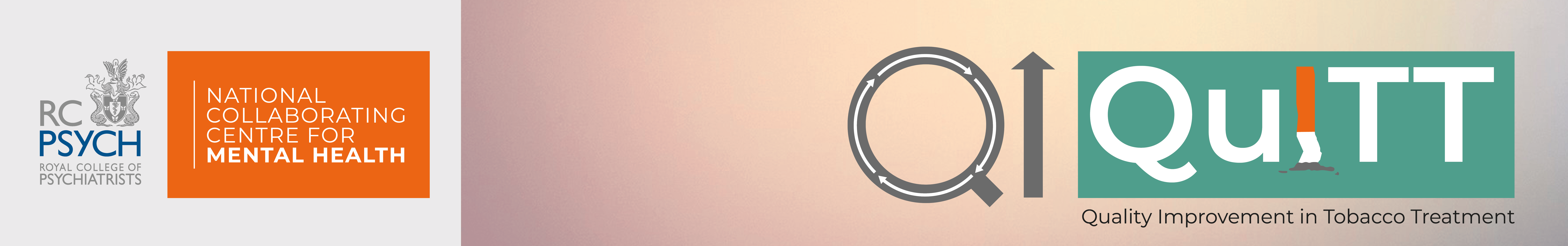 QI Project Team Roles and Responsibilities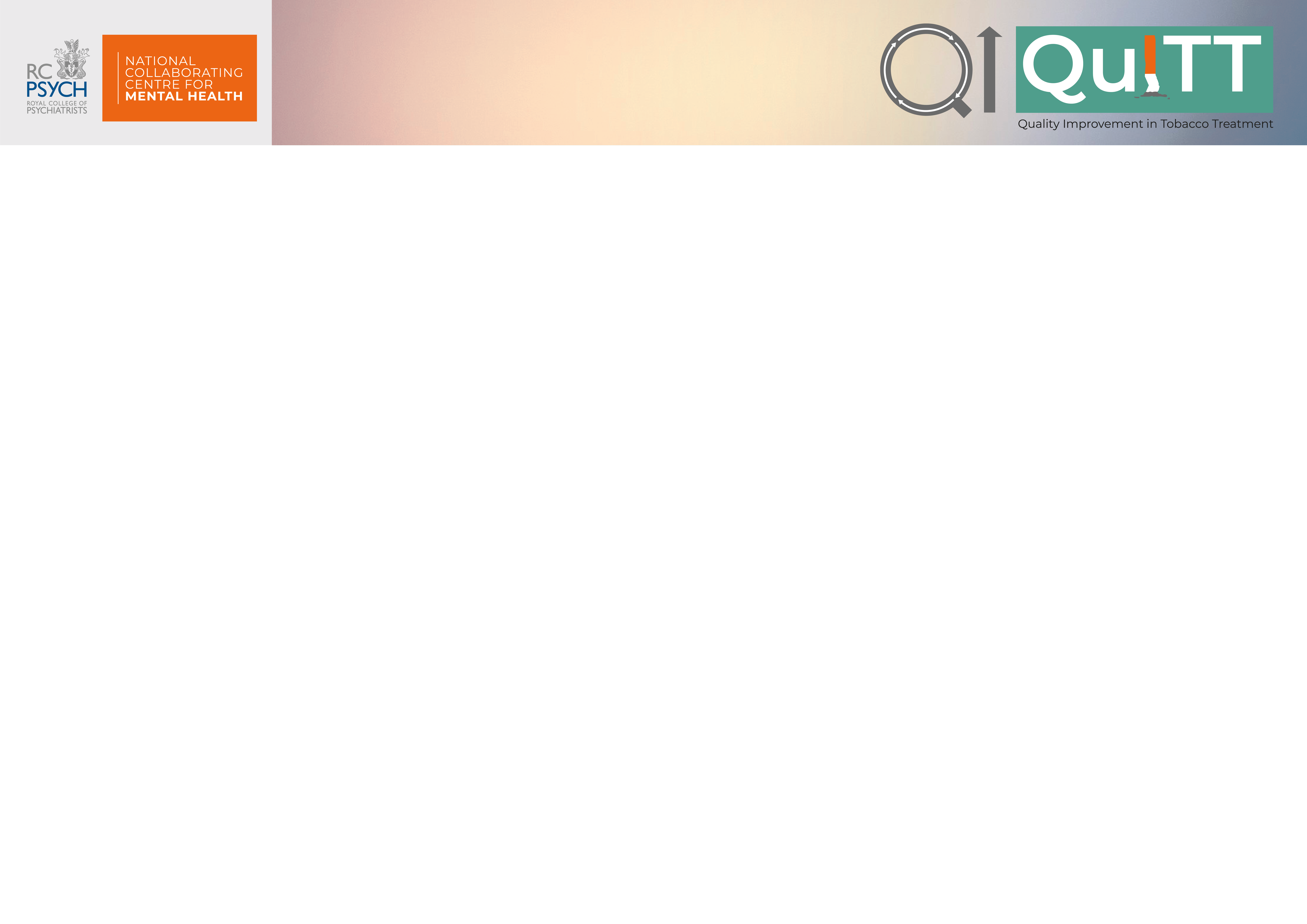 It is important that each project team has representation from people with lived experience of mental health services and the inpatient environment and considers support they may need to participate as much as they want to, and payment for their time. The project team needs to consider how to disseminate information to, and gather views from, the wider team and inpatients on the ward. This is so that everyone is involved in changes from inception through to implementation.  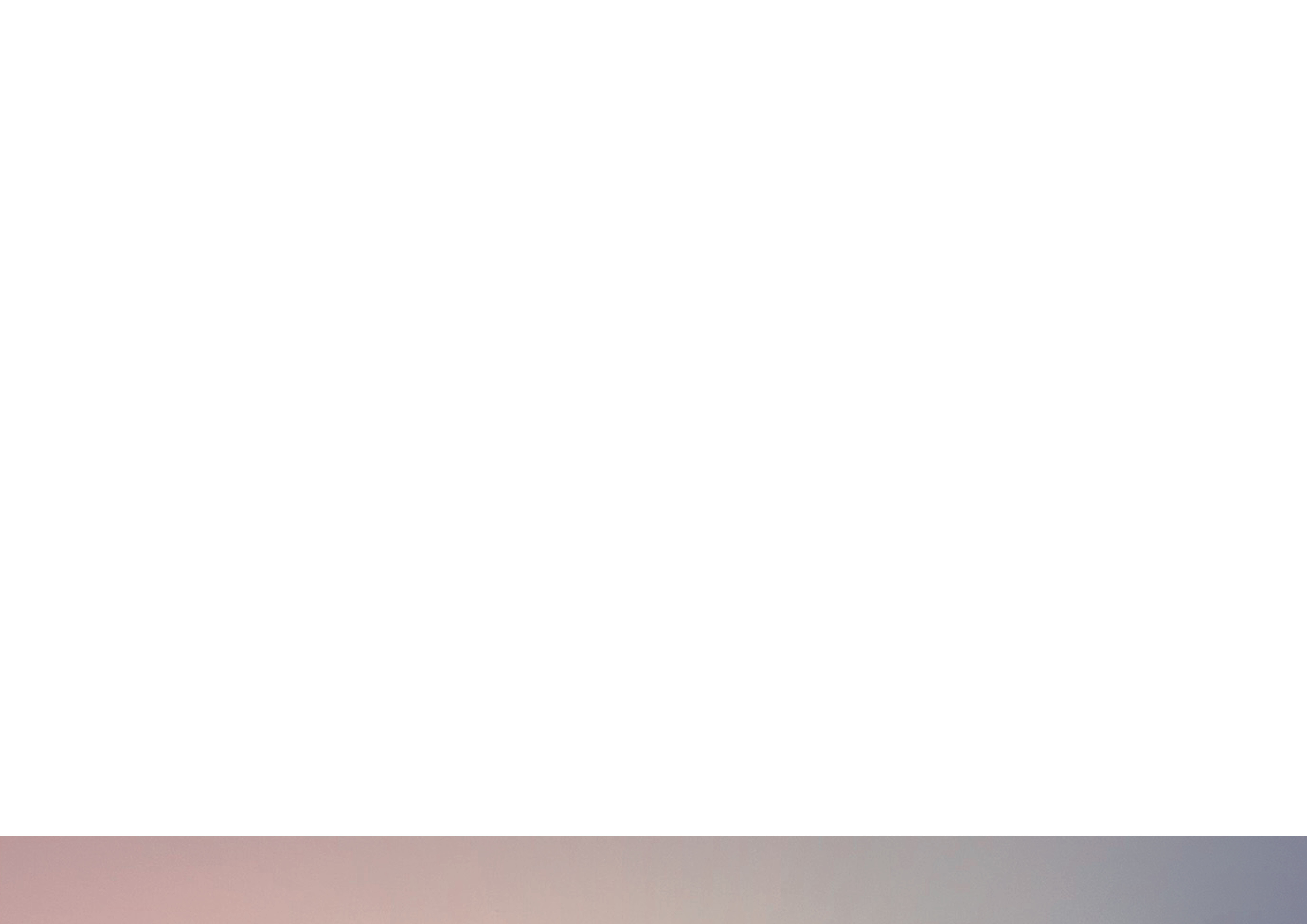 Ensuring everyone is aware of the projectWho will be on your project team, representing a range of roles on the ward(s)? Please see attached outline of role responsibilities.How will you keep the project at the forefront of people’s minds?How will you ensure all staff on the ward(s) are aware of the project, including bank and agency staff? Where will you talk about the project and data with the ward(s) and service users? Community meetings, safety huddles, morning briefings?Project logisticsHow will you include service users and/or carers in your project? When and where will you meet as a project team? How frequently?Who do you think you might struggle to engage on the project? How could you bring them in to the project?How will you involve your senior sponsor in the project?Who will be your data champion?Your next meetingsHow will you use your upcoming project team meetings? Suggestions include:Reviewing how complete your data entry is. You will be measuring:Patients screened for smoking statusPatients engaged with tobacco dependency treatment servicePatients that have quit tobacco useThinking about the best way your service users can complete and return their surveys at discharge.If your data is incomplete, or you know not everything is being collected, how can you improve this? Arrange first meeting with your QI coachCoachProject LeadTeam MemberData ChampionSponsorTeach and explain use of QI tools and methodsSupport project teams in using QI methodologyProvide updates on team progress to sponsorProvide facilitation and feedback to the project lead and teamFacilitate regular project meetings (every two weeks usually works well)Coordinate the work Drive resultsProvide expertise and experienceParticipate in regular project meetingsHelp facilitate meetingsTake on assignments Share responsibility for resultsProvide expertise and experienceWho could be a team member?Tobacco treatment advisersPatients – current inpatients and people with previous inpatient experience, and anyone they need to support them to participateCarersWard staff e.g. nurses, healthcare assistants, occupational therapists, doctors – we suggest 1-3 staff members per wardPharmacistsStaff with responsibility for, or interest in, physical healthQI team within the TrustOne or two team members allocated as ‘data champions’Ensure the data is collected as per this measurement planEnsure the data are available to the teamA senior member of staff Support formation of stable team at start of projectReview progress of project with QI coachRegular liaison with project leads Help unblock barriers faced by project teams